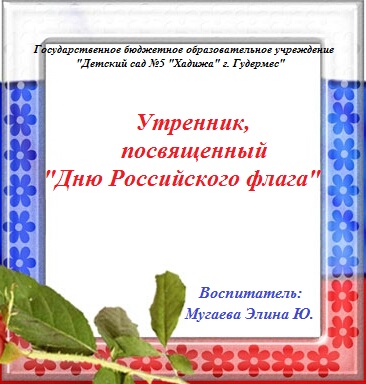              Сценарий ко Дню Российского Флага.Дети под музыку входят в зал, встают полукругом.Ведущий: Дорогие ребята и гости! 22 августа наша страна отмечает замечательную торжественную дату-День рождения Российского флага. Я очень рада встретить этот праздник вместе с вами. Россия-это большая и прекрасная страна. У каждой страны мира есть своя символика, то есть знаки отличия-свой флаг, герб и гимн. Государственный флаг означает единство страны и его независимость от других государств.  Если долго-долго в самолете нам лететь,Если долго-долго на Россию нам смотреть,То увидим мы тогда и леса, и города,Океанские просторы, ленты рек,Озера, горы…Мы увидим даль без края.И поймем тогда, какаяНаша Родина большая, необъятная страна!Ребенок:   Праздник отмечаем                   Флаг наш бережем!                   Дружно поздравляем,                   Гимн станы поем! Все дети поют гимн.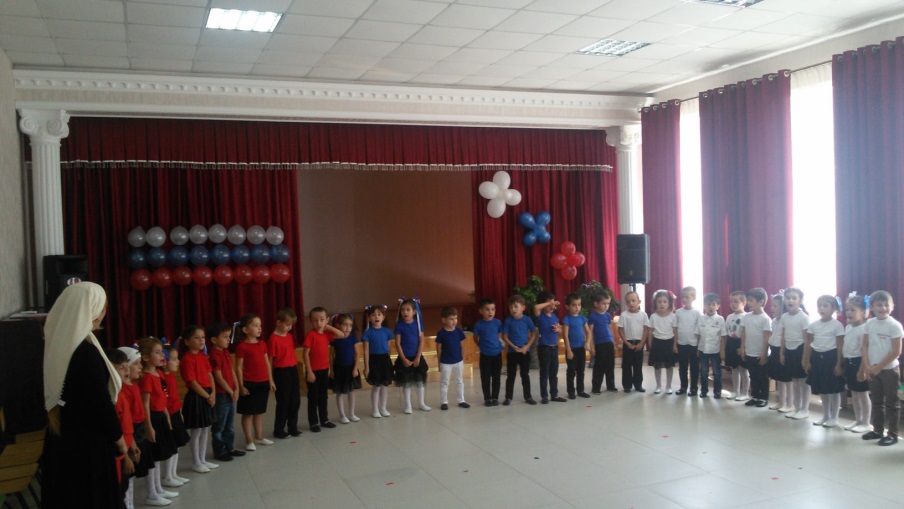 Ведущий: Флаг нашей страны имеет свою историю. Много веков тому назад вместо флага люди использовали шест, привязывали к его верхушке пучки травы, красили ее, это был - стяг! Так раньше называли флаг.         С ним выходили на праздник, на улицу во время какого-то мероприятия, т.е знамения. Оттуда и пошло название большого главного флага -  знамя! Главным назначением стяга было собрать «стянуть к себе» воинов для защиты своей земли-села или городка.        Потом стяги стали делать из ткани. И в те времена и сейчас цвету придается особый смысл. Белый цвет означает мир и чистоту совести, синий-небо, верность и отвагу, красный-огонь и отвагу.Эти цвета издревле почитались на Руси. Мы говорим «синее море», «белый свет», «весна красна», «красная девица», употребляя слово красный в значении «красивый» . видимо, не случайно белый, синий и красный цвета стали цветами Государственного флага России. Стихи. 1 ребенок.Гордо реет над землейТриколор ее цветнойТам не даром каждый цвет Он державности завет.2 ребенок.3 ребенокКрасный-сила, мощь страны,Кровь пролитая недаромВ жерле огненной и страшнойПолыхающей войны.4 ребенокСиний-цвет святых даров,Вера, верность, постоянство.И защита, и убранствоБогоматери покров.5 ребенокБелый-это чистотаИ размах, и непорочность.И святая дружбы прочность,И свобода, и мечта.6 ребенокТы страна моя, живиПод державным русским флагомПриношу свою присягуПризнаюсь тебе в любви. 7 ребенокМы сегодня в честь дня флагаСобрались сюда, друзья,Под Российским нашим флагом Мы огромная страна!8 ребенокРоссийский флаг-ты наша знамяЕсть неба синь в тебе и пламя, Есть благородство линий белыхИ память предков сильных, смелых.9 ребенокРоссийский флаг-ты наша сила,Что в душу жизнь всем нам вложила.Державы гордость, честь страны! Сердца отчизне отданы.10 ребенокФлаг России-великое знамя. Гордотри цвета реют над нами.Наш Флаг Россию поздравляет Этот Флаг все в мире знают!11 ребенокМы страной своей гордимся, Знаем точно мы с тобой Что Российский флаг конечно.Бело-красно-голубой.12 ребенокДень Флага России отметим Мы товарищей всех созовем.День фага России отметим.И песни, гимны флагу пропоем.Танец «Мы дети России».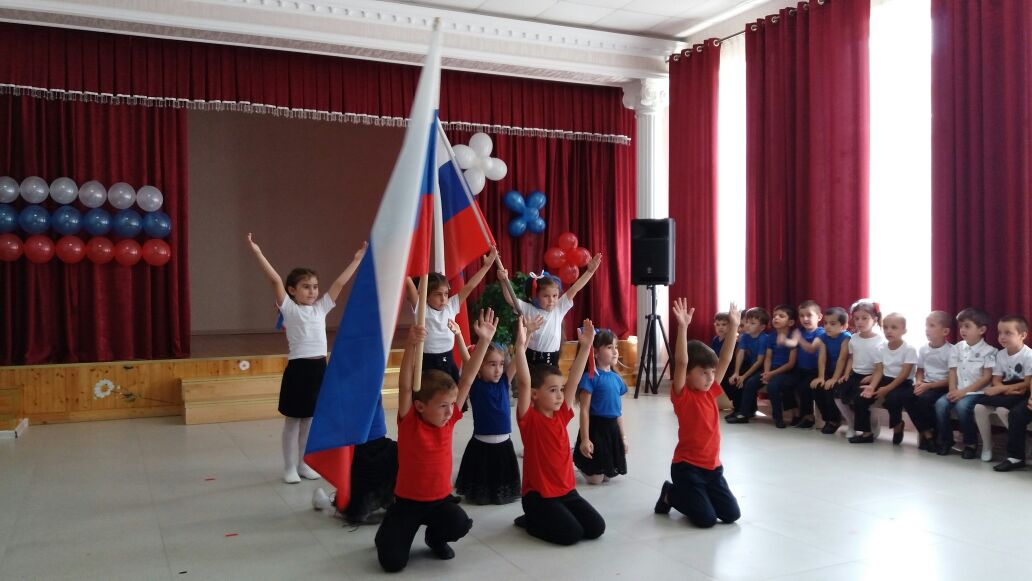 Ведущий: С красной полоской флаг-в ней кровь отцов и дедов,С красным цветом завоеваны  честь и победа. Красные загадки: Бусы красные висят, из кустов на нас глядят.Очень любят бусы эти дети, птицы и медведи... (Малина).Ярко-красные томаты на кустах ведут дозор. Приготовим мы салаты, скажем: «Вкусный…» (Помидор)Длинный тонкий стебелек, сверху –алый огонек.Не растенье, а маяк-это ярко-красный…(мак).Синяя полоса-цвет неба ясного, чтоб жизнь в нашей стране была прекрасная! Синие озера, цепи синих гор, расстелился в поле васильков ковер.Синие загадки:По нему летают тучи и порхают облака, и оттуда лучик солнца льется в окна, как река…(Небо).Бежит, журчит, волнуется –все на нее любуются. Никак не остановится, назад не поворотится…(Река).Белый цвет-в нем добро, любовь и чистота. Мы хотим жить в мире и в дружбе на века. Белые березы, белые снега, белые на небе тают облака.Белые загадки: Лежало одеяло, мягкое, белое, землю грело. Ветер подул-одеяло согнул. Солнце припекло-одеяло потекло…(Снег)Белый столбик встал в лесу, боится волка и лису. С ними он играет в прятки бегом без оглядки…(заяц).Ведущий.: Одна у человека родная мать, одна у него и Родина. Крепко любит народ ее. Много сложил о ней пословиц и поговорок. Давайте вместе вспомним их.Пословицы о Родине.Родина любимая - что мать родимая.Если дружба велика, будет Родина крепка.Жить - родине служить.Для Родины своей ни сил, ни жизни не жалей.Человек без Родины, что соловей без песни.Стихи о Родине. 1 ребенок.Что мы Родиной зовем?Дом, где мы с тобой живемИ березки, вдоль которыхРядом с мамой мы идем.2 ребенок.Что мы Родиной зовем?Поле с тонким колоском, Наши праздники и песниТеплый вечер за окном.3 ребенок.Что мы Родиной зовем?Все, что в сердце бережем, И под небом синим-синимФлаг России над Кремлем.Песня «Даймохк»Ведущий: Ребята, где можно увидеть наш флаг? (На Кремле, на зданиях, школах, д/садах, на государственных предприятиях). И раньше и сейчас солдаты идут в бой за Родину под флагами своего государства. Когда проходят спортивные мероприятия между государствами, то в честь победителей поднимают флаг того государства, где победили спортсмены.Давайте и мы проведем игры-соревнования.Игра «Собери Российский Флаг»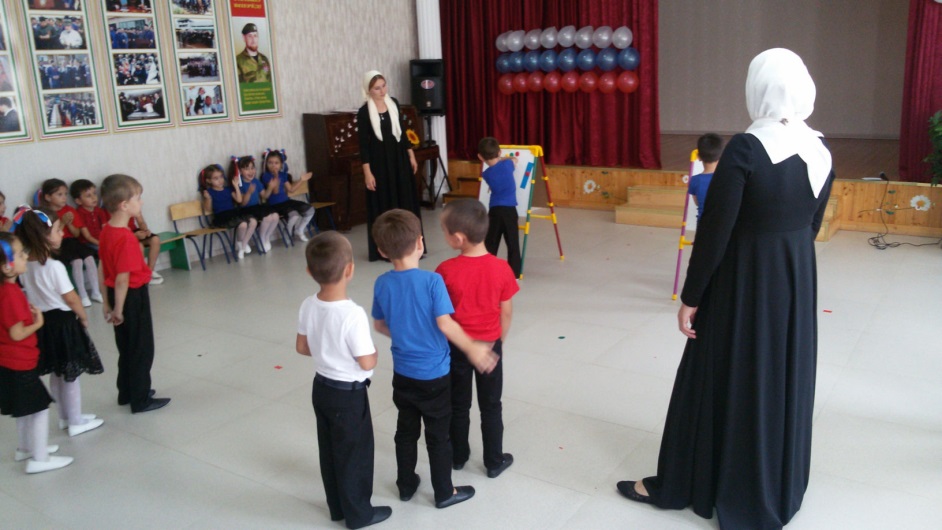 Дети делятся на 2 команды по 4 человека. Первые игроки прикрепляют палку, а остальные прикрепляют на магнитную доску полоску флага в правильной последовательности. Игра «Живой флаг»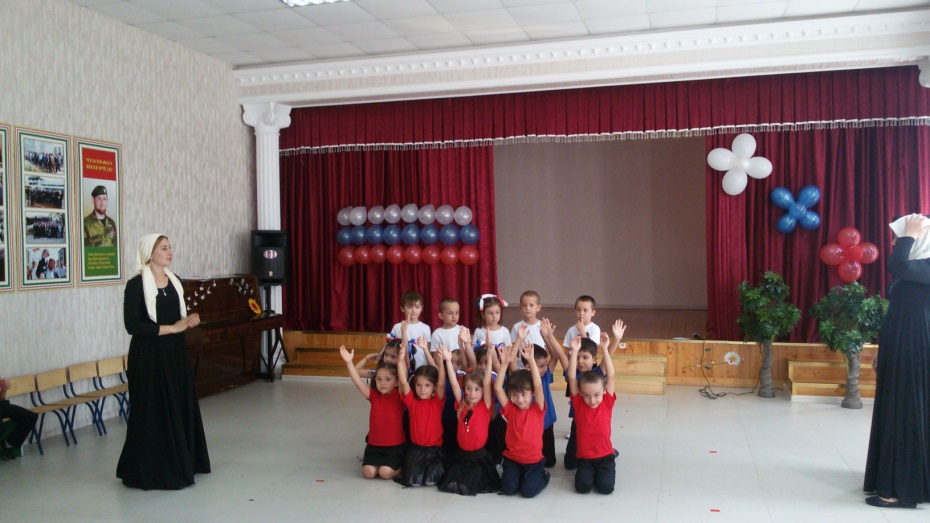 дети под музыку бегают врассыпную. По окончании музыки строятся в шеренги ярусами: красные-сели на пол, синие-сели на колени. Белые-стоят.Ведущий: Я хочу проверить вашу внимательность с помощью флажков. Когда я подниму белый флажок, вы дружно кричите «Я», на синий «Живу», на красный «В России». Игра-кричалка: «Я живу в России»Воспитатель поочередно показывает детям полоски Российского флага. На белую полоску дети кричат «Я», на синюю «Живу», на красную «В Росси». Для усложнения игры полоски меняются.Танец «Флаг моего государства»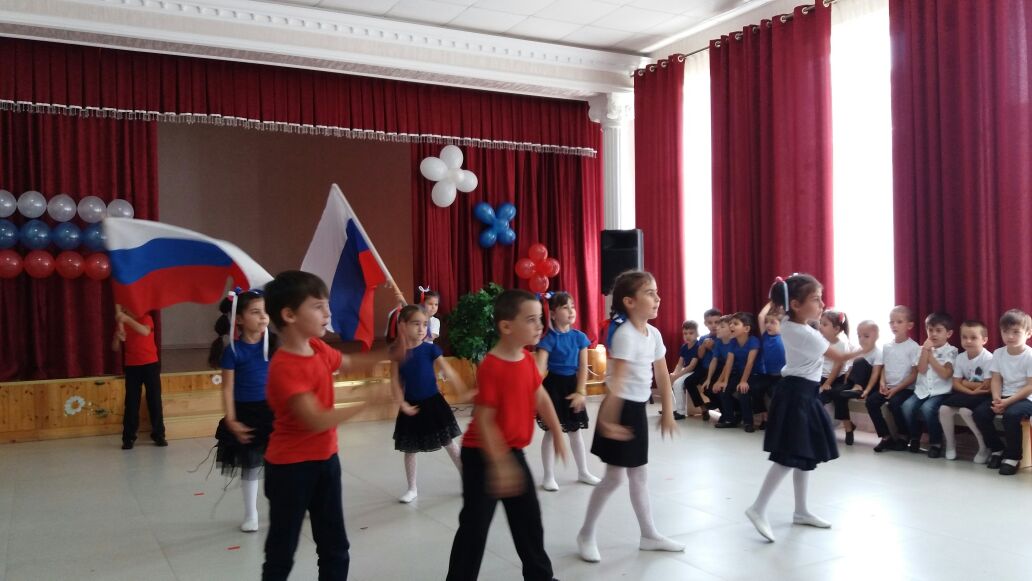 Ведущий:  Наш праздник подходит к концу. Велика Россия и бескрайна, но с Любых высот все видят знак:То, что Родина сильна необычайно-это наш трехцветный русский флаг!Всех с Днем флага поздравляю, Быть счастливыми желаю. Пусть вас флаг всегда хранит От врагов пусть защититПусть славится мощью своею Россия, Большая и добрая наша страна!И по ветру флаг развивается стильно, Во веки веков и на все времена!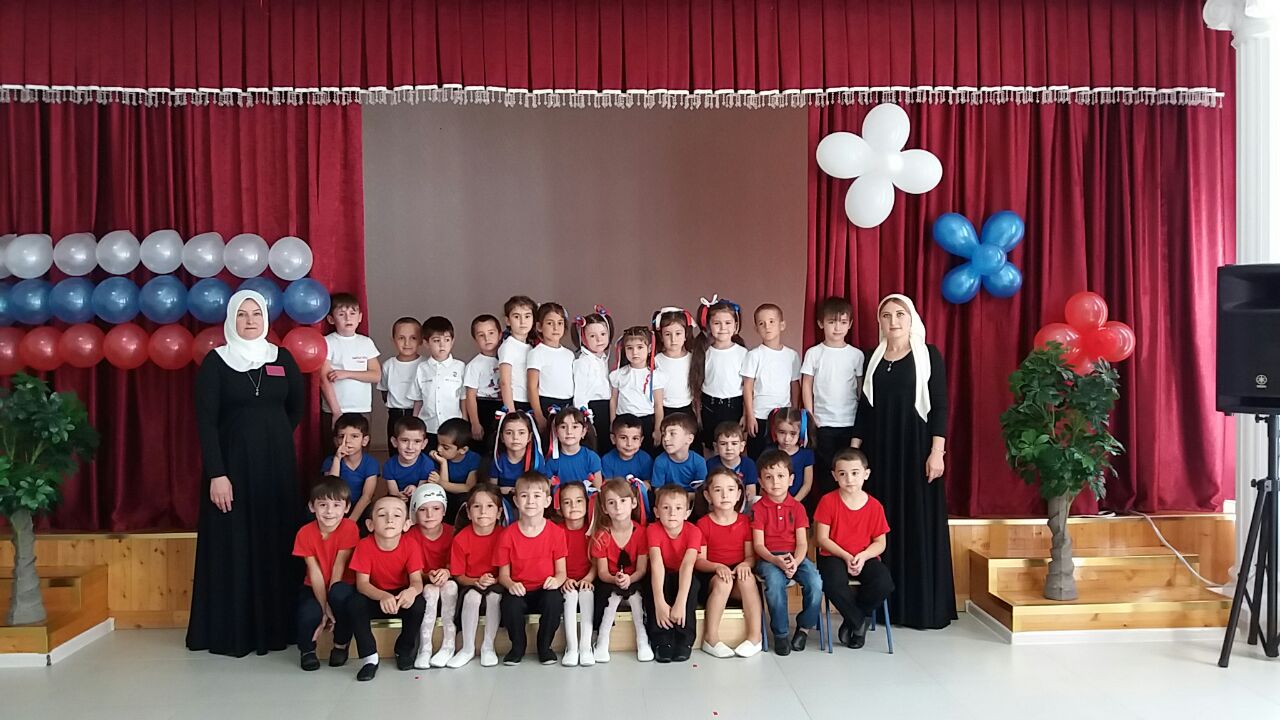 